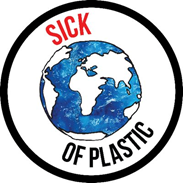 Dear [Store Manager],We are Sick of Plastic _________ [name your group: usually the area you are in].Firstly, I would like to thank you and your staff for all of the hard work that you have been doing tokeep shelves stocked and people working during this pandemic. However, as concerned local group we would like to urge you to do more when it comes to the amount of poor quality plastic packaging we are seeing on your shelves and wrapped around your fresh fruit and vegetables.These plastics are ending up in the incinerator or buried in the ground, leaking into our waterways,rivers and seas. There is a better way. Irish supermarkets produce approximately 80,000 tonnes of plastic a year.  Ireland is one of the largest per capita users of plastics in the European Union and much of it starts out in supermarkets. I see that some attempts have been made, but it is not enough. What is the point in bringing our ‘reusable shopping bags’ home full of plastic?As a local group focussed on reducing plastic waste we are asking you to :Price loose fruit and veg items MORE competitively than packaged items Allow us to use our own containersBring in Refill options  Eliminate plastic bags for loose products and bread (replace with paper)We intend on carrying out a shop audit periodically to check if these asks are being carried out. We will be publishing our findings on our local social media pages and the national Sick of Plastic Campaign Social Media Pages (sickofplasticireland). We would love to work together with you on this issue. We hope to have all supermarket/ shops in this are _______ eradicate single-use plastic packaging where it is not necessary. I hope you will join us in this endeavour.Kind Regards,[Your Groups Name]